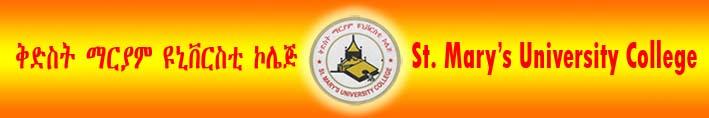 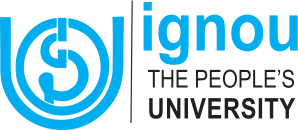 Saint mary’s university COLLEGE (ethiopia) and INDIRA GANDHI NATIONAL OPEN UNIVERSITY (INDIA)         Factors affecting Productive safety net PROGRAMME (PSNP) implementation at local level: the CASE OF Wuchale Woreda, North Shewa Zone, Oromia REGION, EthiopiaA THESISSUBMITTED TOINDIRA GANDHI NATIONAL OPEN UNIVERSTYFOR THE FUL-FILLMENT OFMASTER DEGREE IN RURAL DEVELOPMENTBY TADELE ARARSA NIGIRTIID NO.:   089132663OCTOBER, 2011FITCHE, ETHIOPIADECLARATIONI hereby declare that the Dissertation entitled with FACTORS AFFECTING THE IMPLEMENTATION OF PRODUCTIVE SAFETY NET PROGRAMME AT LOCAL LEVEL: THE CASE OF WUCHALE WOREDA, NORTH SHOA ZONE, OROMIA RGION, ETHIOPIA submitted by me for the partial fulfillment of the M.A. in Rural Development to Indra Gandhi National Open University, (IGNOU) New Delhi is my own original work and has not been submitted earlier to IGNOU or to any other institution for the fulfillment of the requirement for any course of study. I also declare that no chapter of this manuscript in whole or in part is lifted and incorporated in this report from any earlier work done by me or others.Place: St. Mary’s University College, Ethiopia           Signature----------------               Date:  27/10/2011                                   Enrolment No. 089132663                                                                               Name: TADELE ARASA NIGIRTI                                                                  Address: North Shoa Zone, Fitche, Ethiopia  ii                      CERTIFICATEThis is to certify that Mr./ Miss/ Mrs TADELE ARARSA NIGIRTI student of M.A. (RD) from  Indira Gandhi National Open University, New Delhi was working under my supervision and guidance for his/her Project Work for the Course MRDP-001. His/ Her Project work entitled with FACTORS AFFECTING THE IMPLEMENTATION OF PRODUCTIVE SAFETY NET PROGRAMME AT LOCAL LEVEL: THE CASE OF WUCHALE WOREDA, NORTH SHOA ZONE, OROMIA RGION, ETHIOPIA which he/she is submitting, is his/ her genuine and original work.Place: ____________________           Signature______________________Date: _____________________          Name: _______________________                                                              Address: ______________________iii          BiographyThe author was born of his mother Yadashi Amana Kakaba and his father Ararsa Nigirti Buta at Jima town in March 27, 1966 and grew up at Ambo district West Shoa Zone of Oromia Region, Ethiopia. His primary, junior and secondary educations were completed at Ambo elementary and comprehensive secondary high schools at Ambo town. After accomplishing his secondary high school level of education, first, he joined the Gonder Teachers Training Institute and graduated with Certificate in 1989. Second, he joined the then Ambo College of agriculture and the present Ambo University and graduated with Diploma in General Agriculture in the year 1992. Third, he also joined the Alemaya University of Agriculture, which is now named as Haramaya University and graduated with B.Sc. in Plant Science in the year 1997. Regarding his work experience, he has been working for Ministry Of Agriculture as Productive Safety Net Programme(PSNP) Implementation Officer in North Shoa Zone, since November 2010. Previously, he served in the non government organizations (NGOs) in various capacities as follows:  as a Project Coordinator of rural development projects, in West Arsi Zone, Oromia from July 2009 to June 2010 for Rural Organisation for Betterment of Agro-pastoralists (ROBA), NGO. He also worked for SOS Sahel International /UK from May 1998 to June 2009 in different positions: as a Project Manager of Food Security Support Project (FSSP), Agronomist, Relief and Training Monitor in Wolaita zone Kindo Koisha and as a Senior Natural Resource Management Expert of Food Security Capacity Enhancement Project (FSCEP) based at Awassa, SNNPR. Moreover, he involved as a researcher of Rural Livelihoods of Eastern Harerghe, Oromia region from July, 1997 to March, 1998 for CISP International NGO / Italy. On the other hand, the author also performed as primary and junior secondary schools teacher and unit leader in West Shoa Zone, Oromia Region from 1982 to 1995.    ivAcknowledgementsThis report is dedicated to the people of Wuchale who have always been willing to give their time to discuss at length the many aspects of their lives on which this report is based, and from which we hope they will ultimately derive some tangible benefit.Above all, I would like to thank the supreme, Almighty God, for making it possible. First and foremost, I exceedingly want to extend the deepest and heartfelt appreciation to my advisor Dr. Mengistu Huluka since the report would not have been possible without his continuous and critical review, wholehearted encouragement, guidance, inspiring suggestions, and professional expertise for the completion of this work.Thanks are due in particular to Guluma Gutema, Wuchale Woreda Office of Agriculture staff and DAs of study kebeles for their continuous and profound contributions throughout the fieldwork. The woreda administration and the Peasant Associations chairmen and the staff of Wuchale woreda Office of Agriculture could not have been more helpful in facilitating the fieldwork and responding sometimes at very short notice to my every request and of course providing much needed shelter and hospitality. Particular thanks go to Helen Chala for her computer writing sometimes while I was busy. Furthermore, this report is also dedicated to my father Ararsa Nigirti who presently passed away for his parental hospitality and pieces of advice he made for my success of all levels of education.  Moreover, thanks to my mother who is alive and my sons Ebsa Tadele, Bekele Tadele, Tsegaye Tadele. Finally, special thanks to Hawi Dinkisissa and my daughter Ayantu Tadele for their sustained patient, incessant motivation and always being there.v                      ABBREVIATION AND ACRONYMS  AbstractFood insecurity in Ethiopia is normally understood in terms of recurrent food crisis and famines, and responses to food insecurity have conventionally been dominated by emergency food-based interventions. In the ten years from 1994 to 2003, an average of five million Ethiopians were in need of emergency assistance, and since 1998 the numbers of food aid beneficiaries in Ethiopia fluctuated between 5 and 14 million every year (Devereux S, et al, 2006). In response to this, under the Food Security Programme, in 2005, the Government of Ethiopia started a major new initiative - the Productive Safety Net Programme (PSNP) that distinguishes between chronic and transitory food insecurity and aimed to assure food consumption and prevent asset depletion for food insecure households in chronically food insecure woredas, while stimulating markets, improving access to services and natural resources, and rehabilitating and enhancing the natural environment (MOARD, 2006). This research report examines Factors affecting Productive Safety net Programme (PSNP) implementation at local level: the Case of Wuchale Woreda, North Shewa Zone, Oromia Region, Ethiopia. Household surveys, focus group discussions, and key informant interviews were used as major sources of data. Analysis was based on quantitative and qualitative data gathered from primary sources, using both structured and unstructured questionnaires, from 172 randomly selected beneficiaries (132 PW, and 40 DS), focus group discussions, key informant interviews, and field observations. Secondary data were also collected from different sources. The study results revealed that the implementation of PSNP faced many challenges like poor geographical, administrative and community targeting. The process was also with corruption and nepotism as demonstrated by high rate of error of inclusion and error of exclusion. The other challenges that negatively affect the programme were lack of active community participation in decision making, and poor institutional arrangements.Key Words: PSNP, Chronically Food Insecure, Challenge, Targeting, WuchalexiiiADLI  AIDSARDO                    BoARDBoFED BPRCBHWCBPWDCCICIDA 	ADLI  AIDSARDO                    BoARDBoFED BPRCBHWCBPWDCCICIDA 	Agricultural Development Led IndustrializationAcquired Immune Deficiency SyndromeAgriculture and Rural Development OfficeBureau of Agriculture and Rural DevelopmentBureau of Finance and Economic DevelopmentBusiness Process ReengineeringCommunity Based Health WorkersCommunity Based Participatory Watershed Development Complementary Community Investment Canadian International Development AgencyCFI CFI Chronically Food Insecure CFSTF CSA        DA      DFID DARDO DPPC DRMDRMFSS  DS  EAFMEGSCFSTF CSA        DA      DFID DARDO DPPC DRMDRMFSS  DS  EAFMEGSCommunity Food Security Task Force Central Statistical AuthorityDevelopment AgentDepartment for International  Development(UK)Department of Agriculture and Rural Development OfficeDisaster Prevention and Preparedness CommissionDisaster Risk ManagementDisaster Risk Management and Food Security SectorDirect SupportEconomically Active Family MemberEmployment Generation SchemeESMF EWRF          Environmental and Social Management Framework          Early Warning Response         Female         Environmental and Social Management Framework          Early Warning Response         FemaleFFSSCFGDFSFSCD FSD FSPGDP	         Federal Food Security Steering Committee x         Focus Group Discussion         Food Security         Food Security Coordination Directorate         Food Security Desk         Food Security Programme         Gross Domestic Product         Federal Food Security Steering Committee x         Focus Group Discussion         Food Security         Food Security Coordination Directorate         Food Security Desk         Food Security Programme         Gross Domestic ProductGoE         Government of Ethiopia                                                   Government of Ethiopia                                          HABP                                                     HH  HIV  IFAD                            Household Asset Building Programme          Household         Human Immune Virus         International Fund for Agricultural Development         Household Asset Building Programme          Household         Human Immune Virus         International Fund for Agricultural DevelopmentKAC Kebele           Kebele Appeals Committee           A sub-district consisting of about 5000 residents and            representing the lowest administrative hierarchy         Kebele Appeals Committee           A sub-district consisting of about 5000 residents and            representing the lowest administrative hierarchyKFSTF          Kebele Food Security Task Force          Kebele Food Security Task Force M&E KMM         Monitoring and Evaluation          Kilo Meter         Male         Monitoring and Evaluation          Kilo Meter         MaleM & E   MDG MERET                                        Monitoring and Evaluation         Millennium Development Goal         Managing Environmental Resources to enable Transition to         Sustainable Livelihoods (Joint Programme between MoA and WFP)         Monitoring and Evaluation         Millennium Development Goal         Managing Environmental Resources to enable Transition to         Sustainable Livelihoods (Joint Programme between MoA and WFP)MFI          Micro-Finance Institution          Micro-Finance Institution MoARD          Ministry of Agriculture and Rural Development          Ministry of Agriculture and Rural Development MoFED MOWR         Ministry of Finance and Economic Development          Ministry of Water Resources         Ministry of Finance and Economic Development          Ministry of Water ResourcesNPDRM NGO         National Policy for Disaster Response Management            Non-Government Organizationxi         National Policy for Disaster Response Management            Non-Government OrganizationxiODI          Overseas Development Institute          Overseas Development Institute OFSP PA    PASDEP                                                  Other Food Security Programmes         Peasant Association           Plan for Accelerated and Sustained Development to End Poverty         Other Food Security Programmes         Peasant Association           Plan for Accelerated and Sustained Development to End PovertyPIM PRSP	         Programme Implementation Manual            Poverty Reduction Strategic Paper         Programme Implementation Manual            Poverty Reduction Strategic PaperPSCAP          Public Sector Capacity Building Project          Public Sector Capacity Building Project PSNP          Productive Safety Net Programme          Productive Safety Net Programme PW                              Public Work         Public WorkPWCU          (Regional) Public Works Coordination Unit          (Regional) Public Works Coordination Unit PWFU          (Federal) Public Works Focal Unit          (Federal) Public Works Focal Unit RCBRFM          Rural Capacity Building (Project)          Risk Financing Mechanism         Rural Capacity Building (Project)          Risk Financing MechanismSNNPRSPSS  TTCUSAIDUSDWFP	                               Southern Nations; Nationalities and People’s Region            Statistical Package for Social Science            Total          Technical Committee          United States Agency for International Development          United States Dollar             World Food Programme                                                                   Southern Nations; Nationalities and People’s Region            Statistical Package for Social Science            Total          Technical Committee          United States Agency for International Development          United States Dollar             World Food Programme                                                          WFSTF WOARDWOFED                                Woreda Food Security Task Force          Woreda Office of Agriculture and Rural Development          Woreda Office of Finance and Economic Development          Woreda Food Security Task Force          Woreda Office of Agriculture and Rural Development          Woreda Office of Finance and Economic DevelopmentZARDO           Zonal Agriculture and Rural Development Office xii           Zonal Agriculture and Rural Development Office xii